Preparedness to undertake and complete a PhD and to flourish as a result of PhD fundingSuccessfully undertaking a PhD requires not only academic ability but also resourcefulness, commitment and resilience. It involves a range of skills including the ability to communicate complex ideas (about why a research question is of societal and academic importance, why it can be addressed using particular methods and why your findings matter), planning and organisation (including within changing circumstances), working with others (inside and outside of universities) to increase the chances of your research making a difference. You may find it useful to refer to the Researcher Development Framework in thinking about this question.Drawing on your own background (including your life experiences, journey to/through university, work experiences or volunteering) please provide a summary of why you are ready to undertake a PhD now and how you will flourish as a result of PhD funding. You might include, for example, personal challenges that you have overcome or achievements that you are proud of in your work, study or life experiences and how these map onto the skills required to flourish in a PhD programme. Challenges could include, but are not limited to, protected characteristics, socio-economic status and of being first-in-a-generation to university or care-experienced. (400 words max)Contributing to a positive and diverse PhD community CoSS aims to attract and support a positive and diverse PhD community where everyone can reach their full potential; Research and Development (R&D) is a supportive and fulfilling sector to work in; and is seen as a shared endeavour across society rather than only the concern of professional researchers. You may find it useful to refer to the UK Government’s R&D People and Culture Strategy when thinking about this question. Reflecting on your own background and/or proposed approach to PhD study and the opportunities which it will present, how will you support diversity and inclusion in the PhD community? (250 words max)Personal StatementPlease provide a personal statement of approximately 750 words specifying how your skills, experience and academic interests align with the aims of this funded project.Guidance on Research ProposalThe research proposal must be a detailed description of the intended research topic and how it relates to the work of the wider funded project. It will form the basis for assessing the application. The proposal should be written in a clear and concise manner. The main body of the research proposal (excluding the bibliography) must not exceed 1,500 words.Please also note that reviewers of this proposal may include those outwith your discipline.The Research Proposal MUST be relevant to the work of the wider funded project and include the following sections:Overview – a general introduction that succinctly sets out exactly what the project seeks to explore.  This should also include the research question(s) to be addressed and the overall aim of the project.Context – situate the research within the relevant literature/s. This should include a brief summary of research already taken in the field, addressing key works and scholars.  Specific attention should be paid to problems in the existing literature and ways in which your proposed research challenges/addresses these problems. You should also give an account of the theoretical issues relevant to your research, and whether you intend to test existing theories or develop new ones.Methodology – provide a detailed account of the methodology and/or methods that will be used. Specific attention should be paid, where relevant, to any innovative aspects of the proposed methodology.An indication of ethical issues associated with this proposal (including those that may impact on formal ethics committee approval and those requiring ongoing consideration in the field/during analysis) and proposed actions to mitigate these.Impact – a brief discussion of the implications of the proposed research for the broader discipline, any practical applications, and/or any policy relevance.DeclarationCollege of Social Sciences (CoSS) 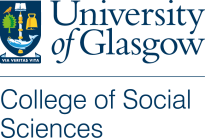 Postgraduate Research Funding Research Proposal Application Form Please complete this form along with all supporting documentation, and submit it via the Scholarships Application Portal by 17 May 2024.Applicant detailsCollege of Social Sciences (CoSS) Postgraduate Research Funding Research Proposal Application Form Please complete this form along with all supporting documentation, and submit it via the Scholarships Application Portal by 17 May 2024.Applicant detailsApplicant name:Applicant email:Please select the school you are applying to:Please select the research opportunity you are applying to:Award typePlease select one from each row below:Home Student 	          International Student Full-time 	  Part-time Provisional Title of PhD Research project:Please advise the title of your research project (it is expected that titles might be tentative at this stage).Your proposed research project must align with the wider project being advertised.Supervisory team:Enter the name of your planned supervisors here. (Please note that each applicant should have at least two academic supervisors: you can search for potential supervisors here.)Enter your proposal here:This is limited to 1,500 words. You may also include/embed diagrams (words within diagrams will count towards the word limit). I confirm that the information provided within this application is correct to my knowledge, and of my own workI confirm that the information provided within this application is correct to my knowledge, and of my own workName:Signature:Please attach an electronic signatureDate: